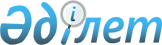 О переименовании улицы села Егиндикуль Егиндикульского сельского округа Каратобинского районаРешение акима Егиндикульского сельского округа Каратобинского района Западно-Казахстанской области от 7 февраля 2018 года № 1. Зарегистрировано Департаментом юстиции Западно-Казахстанской области 13 февраля 2018 года № 5059
      В соответствии с Законами Республики Казахстан от 23 января 2001 года "О местном государственном управлении и самоуправлении в Республике Казахстан", от 8 декабря 1993 года "Об административно-территориальном устройстве Республики Казахстан", с учетом мнения населения села Егиндикуль и на основании заключения Западно-Казахстанской областной ономастической комиссии, аким Егиндикульского сельского округа РЕШИЛ:
      1. Переименовать улицу "Гагарин" - на улицу "Мәңгілік ел" в селе Егиндикуль Егиндикульского сельского округа Каратобинского района.
      2. Главному специалисту аппарата акима Егиндикульского сельского округа (Ж.Имангалиев) обеспечить государственную регистрацию настоящего решения в органах юстиции, его официальное опубликование в Эталонном контрольном банке нормативных правовых актов Республики Казахстан и в средствах массовой информации.
      3. Контроль за исполнением настоящего решения оставлю за собой.
      4. Настоящее решение вводится в действие по истечении десяти календарных дней после дня первого официального опубликования.
					© 2012. РГП на ПХВ «Институт законодательства и правовой информации Республики Казахстан» Министерства юстиции Республики Казахстан
				
      Аким Егиндикульского
сельского округа

А.Зейнуллин
